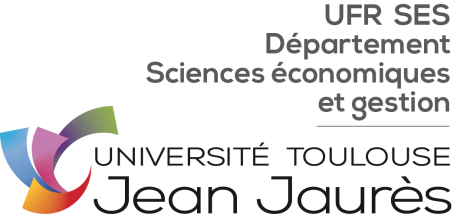 ANNEE UNIVERSITAIRE 2022/2023Licence 2 Gestion appliquée aux SHSGS00301T – Contrôle de gestion financier (CM)Inscription obligatoire au CMGS00302T – Stratégie Inscription obligatoire au CMGS00303T – Marketing Inscription obligatoire au CMGS00305T – Accompagnement du projet de l’étudiant 3 Présence obligatoire au regroupementOption pour non SpécialistesGS01OP3T – Gestion des Ressources Humaines (TD)Inscription obligatoire au TDJourHoraireSalleEnseignantsMercredi8h20 - 12h20Amphi ODG1Henri DUPONTJourHoraireSalleEnseignantsJeudi10h50 - 12h50AR303Marie-Christine HENNINGERJourHoraireSalleEnseignantsMardi10h50 - 12h50AR303Philippe JEAN-AMANSJourHoraireSalleEnseignanteRépartition par groupe prochainement communiquée2 séances de 4h00 Vendredi 14h00 à 18h00 (salle informatique GS140 bât 14)Attention, aucun report de groupe ne sera autorisé. Répartition par groupe prochainement communiquée2 séances de 4h00 Vendredi 14h00 à 18h00 (salle informatique GS140 bât 14)Attention, aucun report de groupe ne sera autorisé. Répartition par groupe prochainement communiquée2 séances de 4h00 Vendredi 14h00 à 18h00 (salle informatique GS140 bât 14)Attention, aucun report de groupe ne sera autorisé. Répartition par groupe prochainement communiquée2 séances de 4h00 Vendredi 14h00 à 18h00 (salle informatique GS140 bât 14)Attention, aucun report de groupe ne sera autorisé. Elisabeth MUNIERJour HoraireSalleEnseignantsMardi14h10 - 16h10Amphi ODG 2Philippe JEAN-AMANS